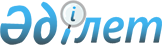 О признании утратившими силу некоторых решений сессий Сандыктауского районного маслихатаРешение Сандыктауского районного маслихата Акмолинской области от 17 февраля 2016 года № 42/4

      В соответствии пункта 5 статьи 7 Закона Республики Казахстан от 23 января 2001 года «О местном государственном управлении и самоуправлении в Республике Казахстан», районный маслихат РЕШИЛ:



      1. Признать утратившими силу решения Сандыктауского районного маслихата согласно приложению.



      2. Настоящее решение вступает в силу и вводится в действие со дня подписания.      Председатель сессии

      районного маслихата,

      секретарь районного

      маслихата                                  С.Клюшников

Приложение         

Утверждено решением сессии 

районного маслихата    

от 17 февраля 2016 г № 42/4 

Перечень нормативных правовых актов, признанных, как утративших силу

      1. Решение Сандыктауского районного маслихата от 26 декабря 2014 года № 29/3 «О бюджете Сандыктауского района на 2015-2017 годы» (зарегистрировано в Департаменте юстиции Акмолинской области 6 января 2015 года № 4550, опубликовано 16 января 2015 года № 2 в газете «Сандыктауские вести»).



      2. Решение Сандыктауского районного маслихата от 26 декабря 2014 года № 29/4 «О предоставлении мер социальной поддержки специалистам в области здравоохранения, образования, социального обеспечения, культуры, спорта и агропромышленного комплекса, прибывшим для работы и проживания в сельские населҰнные пункты района на 2015 год» (зарегистрировано в Департаменте юстиции Акмолинской области 22 января 2015 года № 4604, опубликовано 23 января 2015 года № 3 в газете «Сандыктауские вести»).



      3. Решение Сандыктауского районного маслихата от 22 июля 2015 года № 35/1 «О внесении изменений в решение Сандыктауского районного маслихата от 26 декабря 2014 года № 29/3 «О бюджете Сандыктауского района на 2015-2017 годы» (зарегистрировано в Департаменте юстиции Акмолинской области 10 августа 2015 года № 4929, опубликовано 14 августа 2015 года № 33 в газете «Сандыктауские вести»).



      4. Решение Сандыктауского районного маслихата от 17 ноября 2015 года № 38/1 «О внесении изменений в решение Сандыктауского районного маслихата от 26 декабря 2014 года № 29/3 «О бюджете Сандыктауского района на 2015-2017 годы» (зарегистрировано в Департаменте юстиции Акмолинской области 20 ноября 2015 года № 5060, опубликовано 27 ноября 2015 года № 48 в газете «Сандыктауские вести»).



      5. Решение Сандыктауского районного маслихата от 15 мая 2015 года № 32/3 «Об определении порядка и размера оказания жилищной помощи малообеспеченным семьям (гражданам), проживающим в Сандыктауском районе» (зарегистрировано в Департаменте юстиции Акмолинской области 8 июня 2015 года № 4824, опубликовано 12 июня 2015 года № 24 в газете «Сандыктауские вести»).



      6. Решение Сандыктауского районного маслихата от 17 ноября 2015 года № 38/2 «Об утверждении методики ежегодной оценки деятельности административных государственных служащих корпуса «Б» государственного учреждения «Аппарат Сандыктауского районного маслихата»» (зарегистрировано в Департаменте юстиции Акмолинской области 26 ноября 2015 года № 5080, опубликовано 4 декабря 2015 года № 49 в газете «Сандыктауские вести»).



      7. Решение Сандыктауского районного маслихата от 26 июня 2015 года № 34/2 «О повышении ставок земельного налога земель сельскохозяйственного назначения Сандыктауского района» (зарегистрировано в Департаменте юстиции Акмолинской области 16 июля 2015 года № 4873, опубликовано 24 июля 2015 года № 30 в газете «Сандыктауские вести»).



      8. Решение Сандыктауского районного маслихата от 23 декабря 2015 года № 34/1 «О внесении изменений в решение Сандыктауского районного маслихата от 26 декабря 2014 года № 29/3 «О бюджете Сандыктауского района на 2015-2017 годы» (зарегистрировано в Департаменте юстиции Акмолинской области 28 декабря 2015 года № 5145, опубликовано 8 января 2016 года № 1 в газете «Сандыктауские вести»).
					© 2012. РГП на ПХВ «Институт законодательства и правовой информации Республики Казахстан» Министерства юстиции Республики Казахстан
				